Додаток 10до рішення виконавчого комітетуХмельницької міської радивід «___» ___________ 2020 р. № ______Інформаційна і технологічна картки адміністративної послуги «Виключення житлових приміщень з числа службових» (шифр послуги А-1-22-04), відповідальним за надання якої є відділ обліку та розподілу житлової площіХмельницька міська радаУправління адміністративних послуг  Хмельницької міської радиМеханізм оскарження результату надання адміністративної послуги: в порядку, передбаченому чинним законодавством.Керуючий справами виконавчого комітету	                             Ю. САБІЙЗавідувач  відділу обліку та розподілу житлової площі                                                                                А. КОРОСТІЛЬ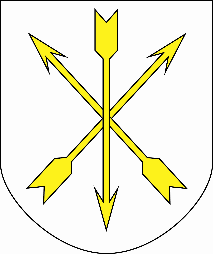 	А-1-22-04ІНФОРМАЦІЙНА КАРТКАВиключення житлових приміщень з числа службових1. Інформація про УАПУправління адміністративних послугХмельницької міської ради, м. Хмельницький, вул. Соборна, 16,  тел.: (0382) 76-44-42Прийом суб'єктів звернень адміністраторами управлінняпроводиться згідно з графіком:- понеділок, вівторок та середа з 09.00 до 17.00;- четвер з 09.00 до 20.00;- п'ятниця з 09.00 до 16.00;- субота з 08.00 до 15.00. тел. 76-58-61, 70-27-91, 70-27-93, факс 76-43-41Філія № 1 управління адміністративних послуг вул. Грушевсього, 86, тел. (0382) 65-72-18Прийом суб'єктів звернень адміністраторами управлінняпроводиться згідно з графіком:- понеділок-п’ятниця з 09.00 до 17.00;- п'ятниця з 09.00 до 16.00;Обідня перерва з 13:00-14:00ел.пошта: cnap@khm.gov.uaсайт: cnap@khm.gov.ua2. Перелік документів, спосіб подання, умови отримання послуги:2.1. Клопотання керівника підприємства, установи, організації на ім’я міського голови (додаток 1).   2.2. Копії паспортів всіх дорослих членів сім'ї (1, 2 та всі сторінки з відмітками про реєстрацію та приватизацію).2.3. Копії ідентифікаційних кодів.2.4. Копії свідоцтв про народження дітей (при наявності).2.5. Заява на ім’я міського голови, керівника підприємства, установи, організації (додаток 2) .2.6. Довідки про реєстрацію місця проживання особи на кожного члена сім’ї.2.7. Копія ордера чи рішення про надання службового житла.2.8. Довідка  бюро технічної інвентаризації про наявність (відсутність) житла.2.9. Довідки з місця роботи. 2.10. Копія трудової книжки.2.11. Довіреність на право представляти інтереси суб’єкта звернення в органах місцевого самоврядування, оформлена в установленому законодавством порядку (у разі звернення уповноваженого представника).Пакет документів подається адміністратору УАП.Примітка: Для  засвідчення копій документів адміністратором заявником надаються оригінали документів.3. Платність  Безоплатно.4. Строк надання послуги30 календарних днів5. Результат надання послугиВитяг з рішення виконавчого комітету6. Способи отримання відповіді, результату послугиОсобисто або за довіреністю в Управлінні адміністративних послуг, поштою.7. Нормативні акти, що регламентують надання послуги7.1. Житловий кодекс Української РСР.7.2. Постанова Ради Міністрів Української РСР від 04.02.1988 р.  № 37 «Про службові жилі приміщення».7.3. Закон України «Про адміністративні послуги».